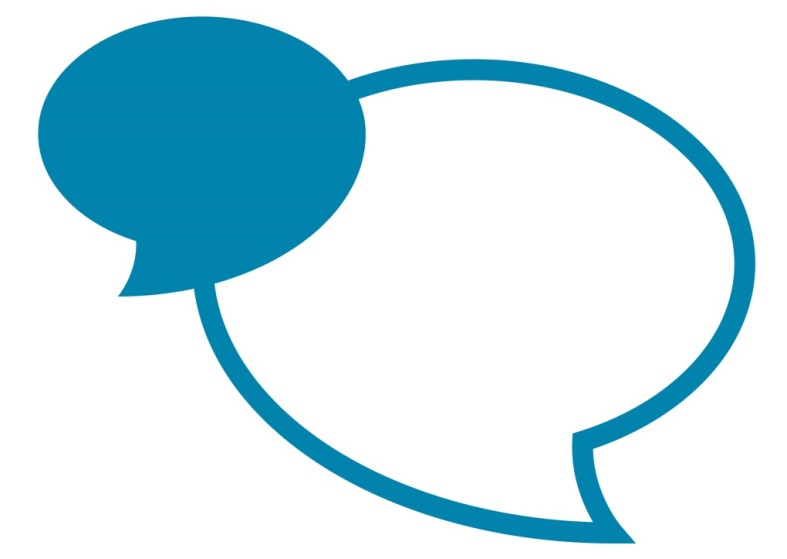 Post SpecificationTo be read in conjunction with the job family role profileDateDateApril 2022Post TitlePublic Heath Project OfficerPublic Heath Project OfficerJob Family Role ProfileJob Family Role ProfileOS14Final GradeFinal GradeGrade 14 Service Area descriptionService Area descriptionService Area descriptionHealth and Wellbeing – Public Health TeamHealth and Wellbeing – Public Health TeamHealth and Wellbeing – Public Health TeamPurpose of this post Purpose of this post Purpose of this post The primary functions of this role are to lead specific projects to support implementation of public health strategies, and to provide project support to Public Health Managers and Consultants.The primary functions of this role are to lead specific projects to support implementation of public health strategies, and to provide project support to Public Health Managers and Consultants.The primary functions of this role are to lead specific projects to support implementation of public health strategies, and to provide project support to Public Health Managers and Consultants.Key job specific accountabilitiesKey job specific accountabilitiesKey job specific accountabilitiesLead or support the development of needs and assets analysis, work on multiple projects across different work areas simultaneously.Review the evidence base around specific questions to support planning interventionsLead the development and implementation of specific projects to improve health and wellbeingSupport multi-agency planning groups around particular topics or projectsCarry out community engagement or community development activityLead or support the development of needs and assets analysis, work on multiple projects across different work areas simultaneously.Review the evidence base around specific questions to support planning interventionsLead the development and implementation of specific projects to improve health and wellbeingSupport multi-agency planning groups around particular topics or projectsCarry out community engagement or community development activityLead or support the development of needs and assets analysis, work on multiple projects across different work areas simultaneously.Review the evidence base around specific questions to support planning interventionsLead the development and implementation of specific projects to improve health and wellbeingSupport multi-agency planning groups around particular topics or projectsCarry out community engagement or community development activityPlease note annual targets will be discussed during the appraisal processPlease note annual targets will be discussed during the appraisal processPlease note annual targets will be discussed during the appraisal processKey facts and figures of the postKey facts and figures of the postKey facts and figures of the postBudget ResponsibilitiesBudget ResponsibilitiesNoneStaff Management ResponsibilitiesStaff Management ResponsibilitiesNoneOtherOtherN/AEssential Criteria - Qualifications, knowledge, experience and expertiseEssential Criteria - Qualifications, knowledge, experience and expertiseEssential Criteria - Qualifications, knowledge, experience and expertiseFormal qualifications in public health or similar subjects are desirable, though evidence of considerable experience in working to this agenda could potentially meet this criterion.Formal qualifications in public health or similar subjects are desirable, though evidence of considerable experience in working to this agenda could potentially meet this criterion.Formal qualifications in public health or similar subjects are desirable, though evidence of considerable experience in working to this agenda could potentially meet this criterion.Disclosure and Barring Service – DBS ChecksDisclosure and Barring Service – DBS ChecksDisclosure and Barring Service – DBS ChecksThis post does not require a DBS check. This post does not require a DBS check. This post does not require a DBS check. Job working circumstancesJob working circumstancesJob working circumstancesEmotional DemandsNormal Normal Physical DemandsNormal Normal Working ConditionsOffice environmentOffice environmentOther FactorsOther FactorsOther FactorsPossible travel around Cumbria, agile working applies, work across districtsPossible travel around Cumbria, agile working applies, work across districtsPossible travel around Cumbria, agile working applies, work across districts